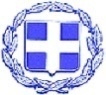 ΕΛΛΗΝΙΚΗ ΔΗΜΟΚΡΑΤΙΑΔΗΜΟΣ ΛΕΥΚΑΔΑΣΝΟΜΟΣ ΛΕΥΚΑΔΑΣ                                                                                   Λευκάδα, 30.04.24Δελτίο ΤύπουΤον  Δήμαρχο Λευκάδας κ. Ξενοφώντα Βεργίνη  επισκέφθηκαν μαθητές και μαθήτριες  από το Λύκειο «Πλάτων» της Κορυτσάς Αλβανίας, συνοδευόμενοι από τη Διευθύντρια του  Σχολείου κυρία Έλενα Τούση και καθηγητές το πρωί της Δευτέρας(29/4) στα πλαίσια της τριήμερης εκδρομής που πραγματοποίησαν στη Λευκάδα.Ο Δήμαρχος τους καλωσόρισε στην αίθουσα συνεδριάσεων του Διοικητηρίου και τους  μίλησε για τον θεσμό της Δημοκρατίας στην Ελλάδα κάνοντας μία ιστορική αναδρομή  σχετικά με τη Δημοκρατία στην Αρχαία Αθήνα. Τους μίλησε για το νησί της Λευκάδας και δόθηκε ραντεβού για επίσκεψη του κ. Δημάρχου στην Κορυτσά. Από τον Δήμο Λευκάδας